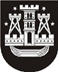 KLAIPĖDOS MIESTO SAVIVALDYBĖS TARYBASPRENDIMASDĖL klaipėdos miesto savivaldybės tarybos 2016 m. gruodžio 22 d. sprendimo Nr. T2-296 „DĖL PRIĖMIMO Į KLAIPĖDOS MIESTO SAVIVALDYBĖS BENDROJO UGDYMO MOKYKLAS TVARKOS APRAŠO PATVIRTINIMO“ PAKEITIMO2018 m. sausio 25 d. Nr. T2-12KlaipėdaVadovaudamasi Lietuvos Respublikos vietos savivaldos įstatymo 18 straipsnio 1 dalimi, Klaipėdos miesto savivaldybės taryba nusprendžia:1. Pakeisti Priėmimo į Klaipėdos miesto savivaldybės bendrojo ugdymo mokyklas tvarkos aprašą, patvirtintą Klaipėdos miesto savivaldybės tarybos 2016 m. gruodžio 22 d. sprendimu Nr. T2-296 „Dėl Priėmimo į Klaipėdos miesto savivaldybės bendrojo ugdymo mokyklas tvarkos aprašo patvirtinimo“:1.1. pakeisti 10 punktą ir jį išdėstyti taip:„10. Prašymai mokykloms teikiami asmeniškai ar registruotu laišku. Asmeniškai prašymai teikiami Aprašo 11 punkte nustatytais terminais. Jie įregistruojami pateikimo metu. Registruotu laišku prašymus galima siųsti anksčiau, nei numatyta Aprašo 11 punkte. Pirmąją prašymų registravimo dieną mokyklose pirmiausia įregistruojami registruotu laišku atsiųsti prašymai, kurių išsiuntimo data (patvirtinta ant voko pašto antspaudu) yra ne vėlesnė ar ta pati kaip pirmoji prašymų priėmimo diena. Vėliau asmeniškai ar registruotais laiškais gauti prašymai mokyklose registruojami tokia pat tvarka.“;1.2. pakeisti 40 punktą ir jį išdėstyti taip:„40. Kartu su prašymu pateikiami šie priėmimo dokumentai:40.1. pageidaujančio mokytis asmens tapatybę patvirtinantis dokumentas (jo kopija);40.2. pirmumo teisę liudijantys dokumentai (jų kopijos);40.3. specialiuosius ugdymosi poreikius įrodantys dokumentai (jų kopijos) švietimo ir mokslo ministro nustatyta tvarka;40.4. įgyto išsilavinimo pažymėjimas ar dokumentai, liudijantys turimus mokymosi pasiekimus (jų kopijos). Jeigu asmuo nebaigė žemesnio lygmens ugdymo programos, išsilavinimo pažymėjimas mokyklai pateikiamas baigus programą.“;1.3. pakeisti 42 punktą ir jį išdėstyti taip:„42. Prašymai mokykloje registruojami prašymų registravimo knygoje (registre), kurioje turi būti šios skiltys: pildymo data, asmeniškai pateikto prašymo įregistravimo data, registruotu laišku pateikto prašymo įregistravimo (išsiuntimo) data, pageidaujančio mokytis asmens vardas ir pavardė, gyvenamosios vietos adresas, pageidaujama mokytis klasė, pastabos apie taikomą priėmimo pirmumą, žyma apie priėmimą (nepriėmimą).“2. Skelbti šį sprendimą Teisės aktų registre ir Klaipėdos miesto savivaldybės interneto svetainėje.Savivaldybės merasVytautas Grubliauskas